Site Map  |  Accessibility This is a public site, and non-NHS employees are welcome to access
the information. It should be noted that materials are Crown
copyright, and that the information is targeted at NHS employees. Professional Institute - ACCAACCA (the Association of Chartered Certified Accountants) is the global body for professional accountants which supports 162,000 members and 426,000 students throughout their careers, providing services through a network of 80 offices. We use our expertise and experience to work with governments, donor agencies and professional bodies to develop the global accountancy profession and to advance the public interest.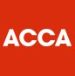 In the UK, our Health Service Network comprises approximately 3,000 members working in the healthcare sector. Its activities include forging strategic alliances with key organisations including the European Commission, the Department of Health, the Healthcare Financial Management Association, the Audit Commission and the NHS Confederation.We publish a quarterly magazine – Health Service Review – that examines key issues facing our members and keeps them abreast of latest developments in the sector.We also provide a full programme of (paid for) CPD courses and (free) lunchtime lectures.Read more about the ACCA UK Health Service NetworkQualificationsThe ACCA Qualification is designed to provide the accounting knowledge, skills and professional values which will deliver finance professionals who are capable of building successful careers across all sectors including the NHS. In order to qualify as an ACCA member, you will complete:14 exams (nine of which are eligible for exemption)relevant practical experience, with a minimum of three yearsa Professional Ethics moduleFind out more about the ACCA QualificationsFind out more about the AAT to ACCA routeFind out more about the ACCA Oxford Brookes BSc programmeResources for ACCA TraineesNew video: ACCA’s Practical Experience Requirements (PER) - this video is for trainees who require some guidance to document their PER. This 9 minute video covers all of the main requirements.ACCA Approval - Employer Accreditation SchemeThere are two streams of ACCA Approval that you may be interested in applying for:ACCA Approval - trainee development, covers the support given to ACCA trainees and is awarded at silver, gold or platinum level. Organisations approved at gold or platinum may allow their ACCA trainees to claim exemption from the completion of the Trainee Development Matrix (TDM) - the online summary of practical experienceACCA Approval - professional development, covers the support given to ACCA members in order to gain Continuing Practical Development (CPD). ACCA members who work for organisations approved for professional development are exempt from the completion of the CPD unit summary when they submit their annual return to ACCA.Both streams of approval cover the following four areas:
Principle 1: Development needs are identified 
Principle 2: Development opportunities are provided 
Principle 3: Development activity is monitored 
Principle 4: Individuals are appraised and development needs reassessedPlease contact your FSD lead to check whether your organisation has ACCA Approval. Alternatively, you can also e-mail Helen Ripley or 
telephone 01757 706822.Find out more about ACCA Approval and how to applyProfessional Courses and EventsProfessional Courses provides high quality, relevant and cost effective CPD for finance professionals in all business sectors. Our events are open to both ACCA members and non-members. Our dedicated team research the latest trends and business practices to bring you over 400 events per year. In addition, we deliver in-house training solutions for a wide variety of clients, ranging from one-off seminars to customised CPD programmes.

As part of the largest and fastest-growing international professional accountancy body, we are well placed to understand the CPD requirements of our customers. Who could be more qualified to help you meet your professional development needs?

Our courses are grouped by business sector to ensure that they are tailored to the specific needs of you and your organisation. The focus is on the practical application of learning back in the workplace.

We develop our events in response to extensive research and customer feedback. Our core programmes are added to throughout the year to reflect the latest issues affecting the profession.

Every aspect of our service, from design through to delivery, is of the highest standard.In-Company Training ServiceProfessional Courses offer quality training on your doorstep. You can choose from any of the courses we run or we can tailor a course specifically for your organisation at an affordable price. You control the content, location and date of an event whilst we take care of everything else. 

For further information or to request a brochure please contact:
Professional Courses Team
E-mail: Professional Courses Team 
Telephone: 020 7059 5910
Website: ACCA Professional Course and Events